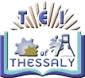 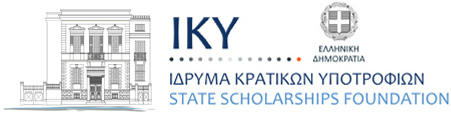 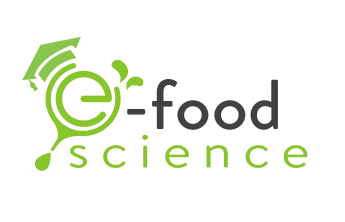 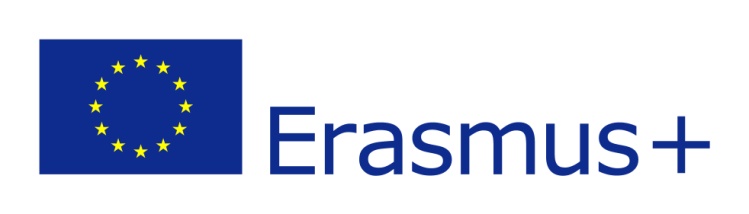 Final Conference–Multiplier Event of the Project e-Food ScienceDesign, Development and Pilot Testing of Freely Accessible Online Educational Material, for a Common Group of Modules Intended for Food ScienceMonday, 28th of August 2017 / starting time 10: 00amLocation: Grand Amphitheater, Faculty of Agricultural Technology and Food Technology, Nutrition and Dietetics in Larissa, Region of Thessaly - Greece.ProgrammeConference Session 110.00	Registration 10.30	Welcome & opening of the Conference - Official speeches.11.00	The e-Food Science project (philosophy & Scope) Professor Olga Gortzi, Project Coordinator, T.E.I. of Thessaly (Greece).11.30	Platform and Methodological tools Professor Teresa Lopez, University of Leon (Spain).12.00	Functional foods Assistant Professor Photis Papademas, Cyprus University of Technology (Cyprus).12.30	Food safety regulatory affairs Professor Teresa Lopez, University of Leon (Spain).13.00	Nano foods Professor Olga Gortzi, Project Coordinator, T.E.I. of Thessaly (Greece).13.30 – 14.30	Lunch breakConference Session 214.30	Organic - Eco foodAssistant Professor Eleni Malissiova, T.E.I. of Thessaly (Greece).15.00	Marketing & Entrepreneurship Professor. Eduardo Cardoso, Catholic University of Porto (Portugal).15.30	Case studies Emeritus Professor Constantinos Sflomos, T.E.I. of Athens (Greece).16.00	Coffee breakConference Session 316.30	Is food medicine? Professor Ioanna Chinou, Department of Pharmacognosy & Natural Product Chemistry, National & Kapodistrian University of Athens.17.00	Novel approaches to nanotechnology-based Food and Feed fortification.Μ. R. Mozafari, President of Australasian Nanoscience and Nanotechnology Initiative (ANNI), Melbourne, Australia.17.30	Nanoencapsulation of Functional Food Ingredients by Electrohydrodynamic ProcessingJose Maria Lagaron, Group Leader and Founder of the group Novel Materials and Nanotechnology at the Institute of Agrochemistry and Food Technology (IATA) Valencia, Spain, & Lecturer of Materials Science at the Department of Industrial Engineering and Design (ESID)18.00 – 18.30 Discussion / Concluding remarksNotice: Certificate of attendance (when handed, the completed evaluation report will be asked)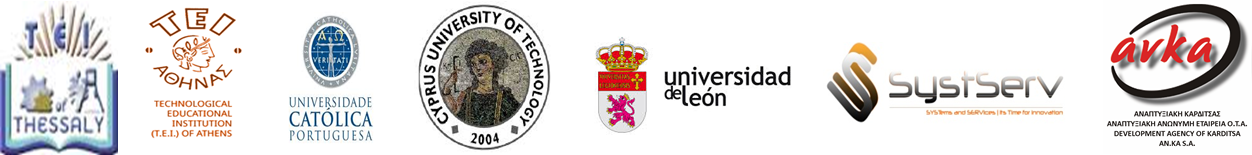 